1. MotivateWhat is a favorite memory of time you spent with your parents?Mom’s cookingsports with Dadfishing togetherbuilding a garage togetherrebuilding a car togethercooking togetherroad tripscamping outthey read story books at bed timewalked me to school the first dayhelped me with homeworkshot baskets in the drivewaytaught my Sunday School classMom prayed for me a lot 2. TransitionIt’s great to have some good family memories.God intends good family relationships in both directions.He calls for us to honor our parents as seen in our words and actions.3. Bible Study3.1 Honor Parents God Has Placed in Your LifeListen for the result of obedience.Exodus 20:12 (NIV)  "Honor your father and your mother, so that you may live long in the land the LORD your God is giving you. How does the phrasing of the fifth commandment differ from that of most of the other commandments? most of the others are “thou shalt not”this is given as a positive commandthis also has a promise or at least a positive resultTo whom was the commandment directed?Childrenyoung childrenand adult childrenWhat are its implications for the future? long lifegood life in the land the Lord givespay attention to godly parents and you learn to live a godly life yourselfobedience brings blessingWhat are good ways to teach our children parental respect?model the attitude of respect by how we communicate with one another as husband and wifeshow respect to others (bosses, police, people who serve us in stores and restaurants)don’t make unreasonable demands on children (which tend to result in rebellion)be willing to apologize to children when we say or do something wronggive reasonable limits of what they are allowed to do, then hold them to itexplain reasons for limitations you put on thembe quick to listen to their questions and requests, quick to respondpray for them and with them oftenWhat are some ways parents can be honored in both word and action by young (still living at home) children?  obedience – even when they’re not watchingdon’t talk back or sass“yes sir” and “yes mam”pay attention to the wisdom they sharedon’t rebel, even when you might disagree with them help around the house with chores (without complaining)express thankfulnesstalk respectfully of them, even to your peersWhat are some ways parents can be honored in both word and action by adult children?  help them with physical chores and new technology as they are olderwatch out for thembe their advocate as they are agedhelp them celebrate important milestones (birthdays, anniversaries, etc.)make important decisions for themWhat are some similarities between honoring your parents and honoring God? submission to authorityserving in practical waysacts of kindnesspay attention to advicecommunicate with them/Him often3.2 Honor Truthfulness and IntegrityListen for a negative example, dishonoring parents.2 Samuel 15:7-12 (NIV)  At the end of four years, Absalom said to the king, "Let me go to Hebron and fulfill a vow I made to the LORD. 8  While your servant was living at Geshur in Aram, I made this vow: 'If the LORD takes me back to Jerusalem, I will worship the LORD in Hebron.'" 9  The king said to him, "Go in peace." So he went to Hebron. 10  Then Absalom sent secret messengers throughout the tribes of Israel to say, "As soon as you hear the sound of the trumpets, then say, 'Absalom is king in Hebron.'" 11  Two hundred men from Jerusalem had accompanied Absalom. They had been invited as guests and went quite innocently, knowing nothing about the matter. 12  While Absalom was offering sacrifices, he also sent for Ahithophel the Gilonite, David's counselor, to come from Giloh, his hometown. And so the conspiracy gained strength, and Absalom's following kept on increasing.Backstory lecture concerning this passage about King David and his son Absalom Previously Absalom had been out of favor, fled the country, now returnedAbsalom campaigned to undermine and usurp his father’s position. Intercepted people coming to Jerusalem, seeking aid and to resolve grievances. Lied to these people that the king did not have anyone to listen to their claims.A rebellion in Jerusalem would have been unwise, David had large support Absalom explained to his father he had previously vowed to worship the Lord in Hebron if God would bring him back to Jerusalem.In what way might David have been naive? did not mend his relationship to Absalomwas totally ignoring himwanted to think the best … “that’s nice, worship in Hebron”didn’t pause to think that Absalom might have bitterness for the years of separationsomehow was unaware of Absalom’s undermining himHow is this story a negative illustration of the fifth commandment? not only is David Absalom’s father, he is the kinghe is not honoring the kinghe is actually plotting against himprobably willing to kill David if the opportunity arisesactively working to take away honor of the king, even that of other citizensHow does seeking a parent’s welfare honor them? shows you are concerned for themdoing good things for them shows honorkeeping a good relationship How did your desire to honor your parents impact your decisions? didn’t want to embarrass themdidn’t want to bring dishonor to their namebelieved they knew best in most situationswouldn’t go to places they would disapprove ofI wanted to stay out of trouble and that would honor themeven as an adult, remember some of their advice on all kinds of thingsHow does truthfulness and integrity honor parents?shows they taught you rightthey will be pleased and proud of your honestyreflects on how your parents lived, how they modeled those qualitieswe are very much the product of how we were raisedliving a life of honesty does much to show how parents taught and lived that way alsothe opposite is true also, David may not have handled things right with his children as seen by Absalom’s rebellion3.3 “Honor” Seeks Welfare of ParentsListen for David’s initial response to the revolt.2 Samuel 15:13-14 (NIV)  A messenger came and told David, "The hearts of the men of Israel are with Absalom." 14  Then David said to all his officials who were with him in Jerusalem, "Come! We must flee, or none of us will escape from Absalom. We must leave immediately, or he will move quickly to overtake us and bring ruin upon us and put the city to the sword."What discouraging message came to David in Jerusalem? (15:13) the people of Israel were following Absalomthey liked him, he had won their admiration and supportin effect, Absalom’s currying favor had worked to undermine David’s support of the peopleWhy did David feel it was necessary to leave the city? Why was his decision to flee Jerusalem a wise one?he said they better leave immediatelythey had to escape Absalom’s wrathhe might overtake the royal partyboth the king and the city would suffer if they tried to resistWhat do you read between the lines to indicate David  was not ready to relinquish the kingship? retreat for nowlive to fight another dayescape from him initiallyDavid’s officials were still with himhe still had support of capable peopleThe rest of the story … (lecture)David and his company journeyed beyond the Jordan River There they organized and prepared for battle.The rebellion ended when David’s forces defeated Absalom’s forces. Absalom was killed in the battle Eventually David was restored to the throne of Israel (2 Sam. 18–19). Not altogether a happy ending.  What advice for us can we glean from these events?treat your children right and they will usually respond in kindmodel treating your own parents right and your children will likely do the same for youdon’t turn against your parents, it will likely have a bad endingbe careful in handling rebellious childrenGod’s ways are the best  allowing God to produce the Fruit of the Spirit in your life goes a long way to enrich a family – in both directions on the family treeApplicationRepent. We have all failed in one way or another when it comes to showing our parents honor or living honorably so that our children will honor us. Confess and repent of any sins of dishonor you have had or any ways you have made it difficult for your children to honor you. Model. 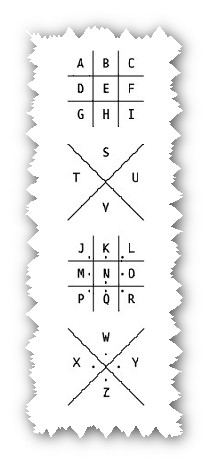 Determine to be a model of truthfulness and integrity before othersEspecially your children, your grandchildren, and the children of others. Act. Do something tangible to help and support parents with young children in your church. For senior adults whose parents are no longer living, you can show them honor by how you talk about them. If this is you, share with someone the role your parents played in your life and how God used them to shape you into the person you are today.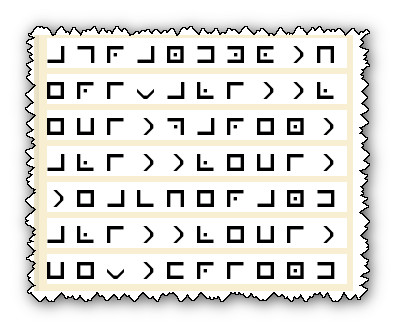 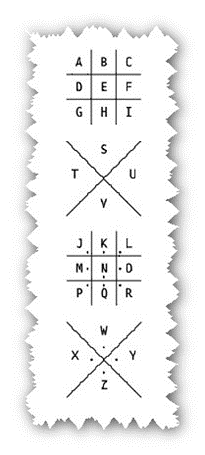 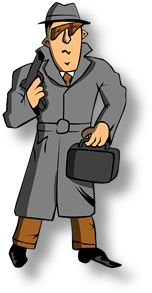 